Otonom Sinir Sistemi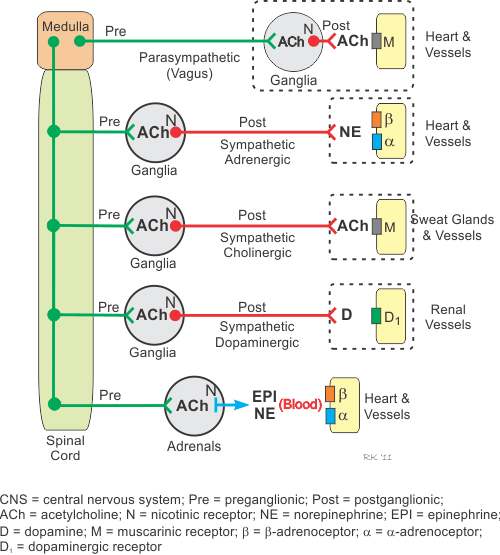 Şekil 1: Otonom sinir sisteminde reseptör ve nörotransmitterlerSorular1-Otonom sistemi hangi bölümler altında incelenir?2-Sempatik ve parasempatik sistemin anatomik-fizyolojik farklılıkları nelerdir?3-Adrenerjik reseptörlerin adrenalin ve nor-adrenaline afinitesi aynı mıdır?